Υπολόγισε τα αθροίσματα και τις διαφορές απλοποίησε το τελικ      αποτέλεσμα, αν δεν είναι ανάγωγο κλάσμα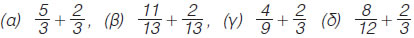 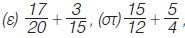  και.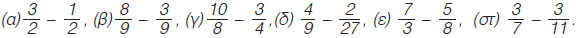 Να 